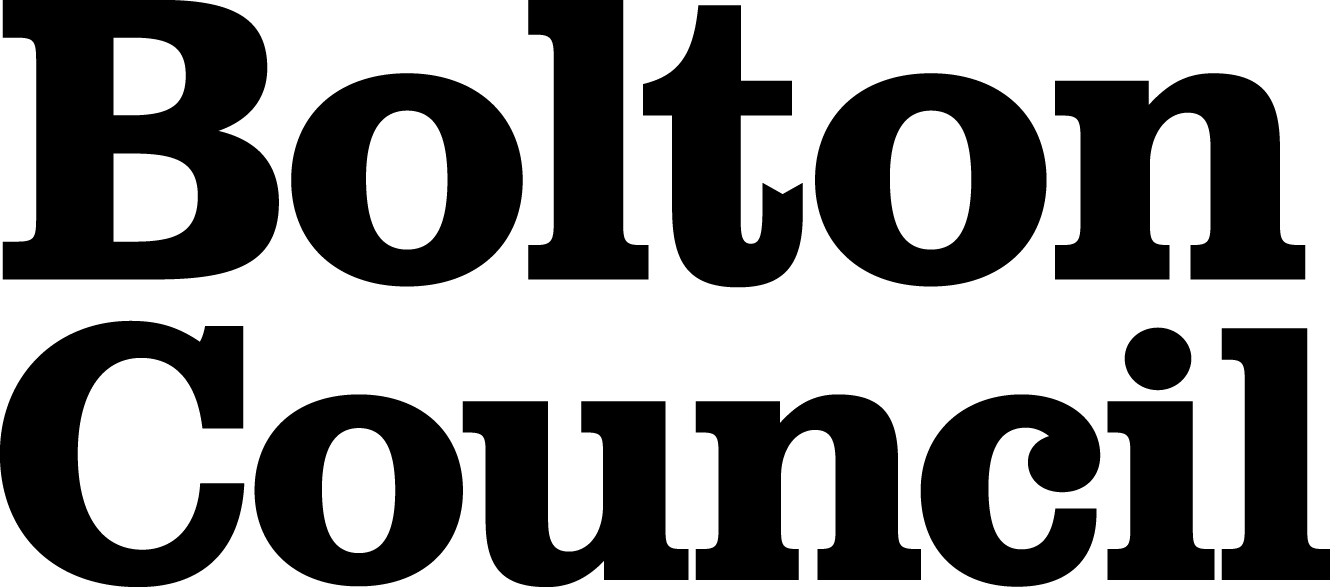 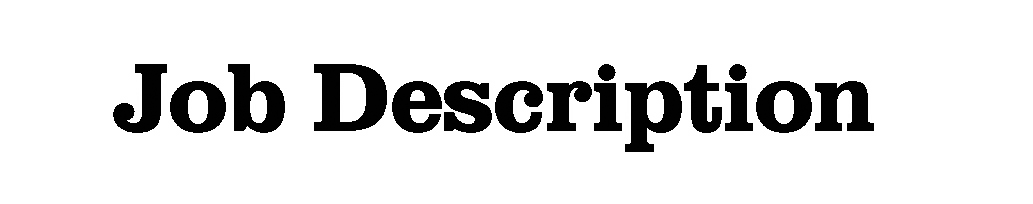 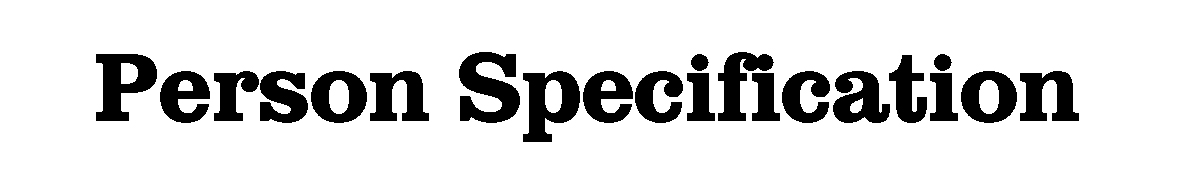 DepartmentDepartmentPLACEPLACEJob TitleJob TitleDRIVER/ ATTENDANTDRIVER/ ATTENDANTGradeGradeGrade 3Grade 3Primary Purpose of the JobPrimary Purpose of the JobTo assist the Supervisor to ensure the department carries out its duties efficiently and effectivelyTo assist the Supervisor to ensure the department carries out its duties efficiently and effectivelyResponsible toResponsible toSupervisor/ Senior Administrator as requiredSupervisor/ Senior Administrator as requiredPrincipal ResponsibilitiesPrincipal ResponsibilitiesTransportation of Service Users including delivery of equipment and community meals where requiredTransportation of Service Users including delivery of equipment and community meals where requiredMain DutiesMain DutiesMain DutiesMain Duties1.To drive passenger carrying vehicles safelyTo drive passenger carrying vehicles safelyTo drive passenger carrying vehicles safely2.To assist in the provision of a safe transportation service  for passengers with special needs and as appropriate, deal effectively with difficult passengersTo assist in the provision of a safe transportation service  for passengers with special needs and as appropriate, deal effectively with difficult passengersTo assist in the provision of a safe transportation service  for passengers with special needs and as appropriate, deal effectively with difficult passengers3.To contribute to effective working relationships with colleaguesTo contribute to effective working relationships with colleaguesTo contribute to effective working relationships with colleagues4.To prepare for Passenger Carrying Journeys To prepare for Passenger Carrying Journeys To prepare for Passenger Carrying Journeys 5.To contribute to the Operation of the Service in line with approved procedures To contribute to the Operation of the Service in line with approved procedures To contribute to the Operation of the Service in line with approved procedures 6.To sort out Emergencies and Incidents during a JourneyTo sort out Emergencies and Incidents during a JourneyTo sort out Emergencies and Incidents during a Journey7.To contribute to Health & Safety in your work environment.To contribute to Health & Safety in your work environment.To contribute to Health & Safety in your work environment.8.To contribute to the assessment of and act upon risk of danger, harm and abuse and complete predefined risk assessmentsTo contribute to the assessment of and act upon risk of danger, harm and abuse and complete predefined risk assessmentsTo contribute to the assessment of and act upon risk of danger, harm and abuse and complete predefined risk assessments9.To receive, handle and deliver community meals To receive, handle and deliver community meals To receive, handle and deliver community meals 10.To operate passenger systems and services and transport parcels and luggageTo operate passenger systems and services and transport parcels and luggageTo operate passenger systems and services and transport parcels and luggage11.To record, store and supply information via a combination of IT and manual systems. eg recording passenger information using record books or screens installed on vehicles if used To record, store and supply information via a combination of IT and manual systems. eg recording passenger information using record books or screens installed on vehicles if used To record, store and supply information via a combination of IT and manual systems. eg recording passenger information using record books or screens installed on vehicles if used 12.Any other duties as assigned by the Senior Driver/ Administrator in accordance with the nature and grade of the postAny other duties as assigned by the Senior Driver/ Administrator in accordance with the nature and grade of the postAny other duties as assigned by the Senior Driver/ Administrator in accordance with the nature and grade of the post13.Date Job Description prepared/updatedDate Job Description prepared/updatedDate Job Description prepared/updatedUpdated February 2012Job Description prepared byJob Description prepared byJob Description prepared byDavid Mulvaney Vulnerable Persons Transport Manager DepartmentENVIRONMENTAL SERVICESJob TitleDRIVER/ ATTENDANTStage OneDisabled Candidates are guaranteed an interview if they meet the essential criteriaThe Minimum Essential Requirements for the above Post are as Follows:The Minimum Essential Requirements for the above Post are as Follows:Method of AssessmentSkills and KnowledgeSkills and Knowledge1.To be able to prepare and drive vehicles, pick up and set down passengersApplication / Interview2.To be able to confirm the roadworthiness and cleanliness of vehiclesInterview3.To be able to prepare for journeys with passengers who have special needs and if necessary, be able to take the appropriate action when dealing with difficult passengersInterview4.To be able to help and assist passengers from/ to their homes and on/ off Departmental vehicles in a safe and appropriate manner.Application / Interview5.To be able to contribute to effective working relationships and share work activities with your colleaguesInterview6.To be able to contribute to the operation of the Transport Service in line with approved proceduresInterview7.To be able to assess situations and take appropriate action to deal with emergencies and incidentsApplication / Interview8.To be able to identify possible risks to Health & Safety in your work areaTo be able to identify possible risks to Health & Safety in your work areaInterview9.To be able to confirm and operate passenger schedules and transport parcels and luggage as appropriateTo be able to confirm and operate passenger schedules and transport parcels and luggage as appropriateApplication / Interview10.To be able to receive, handle and deliver community meals to service usersTo be able to receive, handle and deliver community meals to service usersApplication / Interview11.To be able to record, store and supply information, ensuring relevant documentation is completed within appropriate timescales.  This includes numeracy, written communication skills and the need to input information to IT systems where necessaryTo be able to record, store and supply information, ensuring relevant documentation is completed within appropriate timescales.  This includes numeracy, written communication skills and the need to input information to IT systems where necessary Application / InterviewOrganisational CompetenciesOrganisational Competencies1Developing Self and Others - Coach and mentor others.  Be willing to share learning and encourage others to do the same.  Listen to others and respond to their needs.  Apply a range of development activities to develop and train staff.  Endorse the principles of Investor in People.  Strives for improvement and take responsibility for own development.  Be self-confident and lead by exampleDeveloping Self and Others - Coach and mentor others.  Be willing to share learning and encourage others to do the same.  Listen to others and respond to their needs.  Apply a range of development activities to develop and train staff.  Endorse the principles of Investor in People.  Strives for improvement and take responsibility for own development.  Be self-confident and lead by exampleInterview2.Promoting equality and diversity – Understand how knowledge of our diverse communities can help us to deliver effective services and reduce disadvantage in the borough. Listen to contributions made to service development without prejudice. Challenge behaviours and processes which do not support the council’s work to eliminate discrimination; advance equality of opportunity; and foster good relations, while being prepared to accept feedback about own behaviour.Promoting equality and diversity – Understand how knowledge of our diverse communities can help us to deliver effective services and reduce disadvantage in the borough. Listen to contributions made to service development without prejudice. Challenge behaviours and processes which do not support the council’s work to eliminate discrimination; advance equality of opportunity; and foster good relations, while being prepared to accept feedback about own behaviour.Application Form/Interview3.Customer Care - Listen and respond to customer need, seek out innovative ways of consulting service users and engaging partners.  Network with others to develop services for the benefit of the service usersCustomer Care - Listen and respond to customer need, seek out innovative ways of consulting service users and engaging partners.  Network with others to develop services for the benefit of the service usersInterview	Experience/Qualifications/Training etc	Experience/Qualifications/Training etc	Experience/Qualifications/Training etc	Experience/Qualifications/Training etc1.Must have a current full Driving Licence with category D1 or PCV licence and a minimum of three years driving experience. No major endorsements are acceptable.Application / InterviewApplication / Interview2.A driving assessment will be required to be undertaken and must be passed.Application / InterviewApplication / Interview3.Willingness to train to achieve appropriate qualifications such as MIDAS (Minibus Driver Awareness Scheme), First Aid, Passenger Handling Application / InterviewApplication / Interview	Work Related Circumstances	Work Related Circumstances	Work Related Circumstances	Work Related Circumstances1.A policy of no smoking will apply.InterviewInterview2.Ability to cope with the physical demands of the post as some lifting is required.InterviewInterview3.The nature and demands of the post holder’s time are not always predictable and there will be an expectation that work will be required outside normal hours from time to timeInterviewInterviewSTAGE TWOSTAGE TWOWill only be used in the event of a large number of applicants meeting the minimum essential requirementsWill only be used in the event of a large number of applicants meeting the minimum essential requirements1.	Skills and Knowledge1.	Skills and Knowledge1.	Skills and Knowledge1.	Skills and Knowledge1.	Skills and KnowledgeAbility to drive specialist vehicles normally associated with the conveyance of people with a disability.Ability to drive specialist vehicles normally associated with the conveyance of people with a disability.Application/ Driving AssessmentApplication/ Driving AssessmentExperience in the use and operation of specialist equipment used in disability transport issues, i.e. passenger lift, passenger seat belt systems and wheelchair fastening systems.Experience in the use and operation of specialist equipment used in disability transport issues, i.e. passenger lift, passenger seat belt systems and wheelchair fastening systems.Application / InterviewApplication / Interview2.	Experience/Qualifications/Training etc2.	Experience/Qualifications/Training etc2.	Experience/Qualifications/Training etc2.	Experience/Qualifications/Training etc2.	Experience/Qualifications/Training etcPSV Licence MIDAS Certificate.PSV Licence MIDAS Certificate.InterviewInterviewKnowledge of disabled persons requirementsKnowledge of disabled persons requirementsApplication / InterviewApplication / InterviewNote to Applicants: Please try to show in your application form, how best you meet these requirementsDate Person Specification prepared:Updated February 2012Person Specification prepared by:David Mulvaney Vulnerable Persons Transport Manager 